RHAN A - Atebwch UN cwestiwn o’r rhan honMae Square CCC a Peg CCC yn gweithredu yn yr un farchnad. Dyma wybodaeth o gyfrifon y flwyddyn a ddaeth i ben ar 31/10/2021.				                                                    	 Square CCC	Peg CCC					 £m		£mManylion o'r Datganiadau o IncwmGwerthiannau				276		552Pryniannau				216		430Elw Net cyn treth a llog	  	  60		122Elw Net ar ôl treth a llog	  	  42		  60Mae'r holl werthiannau ar delerau credyd, a'r holl bryniannau wedi'u cyflenwi ar gredyd.                                                    		Square CCC 		Peg CCC					£m			£mManylion o'r Fantolen			Asedau anghyfredol			240				480Asedau cyfredol		Stoc		60				144	Dyledwyr	48				 72  	216	Banc		36  	144		           Rhwymedigaethau Cyfredol		Credydwyr	64				80Gorddrafft		  -  	64	  		60       140         Asedau Cyfredol Net                        	80                                           		76Asedau Net				320				556Cyfalaf cyfranddaliadau (cyfranddaliadau £1) 			200				400Elw a gedwir				120                        	       	156					320				556MAE ANGEN:Cyfrifo'r cymarebau isod ar gyfer 2021 i'r ddau gwmni, Square CCC a Peg CCC,er mwyn cymharu perfformiadau'r ddau fusnes. I bob un gymhareb, rhowch ei diffiniad, a dangos sut y daethoch i'ch ateb.Proffidioldeb:  Elw net i'r gwerthiannau a'r Adenillion ar y Cyfalaf a Ddefnyddiwyd.Hylifedd:      Y gymhareb gyfredol a Chymhareb y prawf asidEffeithlonrwydd:    Cyfnod casglu'r dyledwyr; Cyfnod credydwyr a gymerwyd a'r                       	       Cyfnod trosiant stoc.                                                          	(20 marc)Cymharwch berfformiad Square CCC â pherfformiad Peg CCC.                 (14 marc)(Cyfanswm 34 marc)Mae datganiadau ariannol yn dangos gwir elw a gwerth y cwmni. Trafodwch y datganiad hwn.   						             		                                                              (34 marc)Os yw'r datganiad o Lif Arian Parod yn darparu cymaint o wybodaeth ddefnyddiol, pam trafferthu â'r Datganiad o Incwm? Trafodwch.                                                                         													(34 marc)                                                                                                                 RHAN B - Atebwch UN cwestiwn o’r rhan hon 'Mae economeg yn ymwneud â phrinder, dewis a chost cyfle.' ⁠Esboniwch beth mae hynny'n ei olygu gan roi enghreifftiau i ategu'ch ateb. Sut y gellir cysylltu egwyddorion dewis ar sail cost cyfle â phenderfyniadau rhieni sydd â phlant bychain ynghylch a fyddant yn chwilio am gyflogaeth â thâl ai peidio? (33 marc) Esboniwch sut mae mantais absoliwt a mantais gymharol yn wahanol i'w gilydd. (33 marc) Trafodwch a yw newid yn yr hinsawdd yn gyfle ynteu'n fygythiad i fusnesau yn yr amgylchedd busnes presennol. (33 marc) RHAN C - Atebwch UN cwestiwn o’r rhan hon Beth yw goblygiadau poblogaeth sy'n heneiddio i fyd busnes? (33 marc)Esboniwch bwysigrwydd cystadleuaeth i fyd busnes ac i'r cwsmer. (33 marc)Trafodwch sut y gall cwmni sicrhau bod ei swyddogaeth Rheoli Adnoddau Dynol mor effeithiol â phosibl.  (33 marc)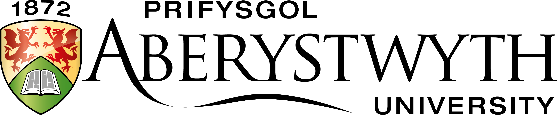 Arholiad MynediadChwefror 2023BUSNES A RHEOLAETHAmser: 1.5 awr (90 munud)Atebwch DRI chwestiwn - UN o bob RhanDangoswch yn glir sut y daethoch i'ch atebion. Datganwch unrhyw ragdybiaethau a wnewch, a'u hesbonio.  Cewch ddefnyddio cyfrifiannell nad oes modd ei rhaglennu.BUSNES A RHEOLAETHAmser: 1.5 awr (90 munud)Atebwch DRI chwestiwn - UN o bob RhanDangoswch yn glir sut y daethoch i'ch atebion. Datganwch unrhyw ragdybiaethau a wnewch, a'u hesbonio.  Cewch ddefnyddio cyfrifiannell nad oes modd ei rhaglennu.